Ffurflen i Rai'n Gwneud Gwaith Maes 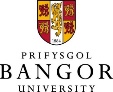 Er mwyn sicrhau eich iechyd a'ch diogelwch yn ystod gwaith maes, mae'n rhaid i chi lenwi a llofnodi'r ffurflen hon a'i dychwelyd i'r person cyswllt yn eich Coleg/Ysgol.  Bydd copi wedyn yn cael ei gadw'n ddiogel a rhennir y wybodaeth yn unig â'r Arweinydd/Arweinwyr Gwaith Maes perthnasol.   Cadarnhaf fod y wybodaeth uchod yn gywir. Byddaf yn hysbysu’r unigolyn perthnasol am unrhyw newidiadau os bydd angen. Enw (wedi’i brintio): 		Llofnod: 		Dyddiad: 	Enw:Enw:Dyddiad Geni: Rhif Adnabod Myfyriwr / Staff: Ysgol:Cwrs:Manylion cyswllt yn ystod y tymor:Rhif ffôn tŷ:Ffôn symudol:E-bost:Cyfeiriad yn ystod y tymor:Cyswllt Argyfwng 1: (Enw, Rhif a Pherthynas e.e. rhiant)Cyswllt Argyfwng 2: (Enw, Rhif a Pherthynas e.e. rhiant)Oes gennych chi frechiad Tetanws cyfredol: (efallai y bydd angen Tetanws cyfredol i rai mathau o waith maes) Oes gennych chi frechiad Tetanws cyfredol: (efallai y bydd angen Tetanws cyfredol i rai mathau o waith maes) A oes gennych gyflyrau iechyd / meddygol neu alergedd y teimlwch y dylem fod yn ymwybodol ohonynt i sicrhau eich iechyd, diogelwch a lles wrth gymryd rhan mewn gwaith maes?  Er enghraifft, diabetes, alergedd pigiad gwenyn, alergedd latecs, cario epi-pen:A oes gennych gyflyrau iechyd / meddygol neu alergedd y teimlwch y dylem fod yn ymwybodol ohonynt i sicrhau eich iechyd, diogelwch a lles wrth gymryd rhan mewn gwaith maes?  Er enghraifft, diabetes, alergedd pigiad gwenyn, alergedd latecs, cario epi-pen: